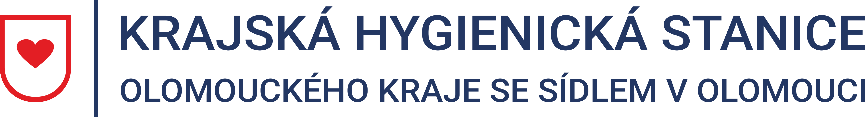 Tisková zprávaVydáno 5. 11. 2021EPIDEMIOLOGICKÁ SITUACE VE VÝSKYTU ONEMOCNĚNÍ COVID-19 V OLOMOUCKÉM KRAJI KE DNI 5. 11. 2021Za období 29. 10. – 4. 11. 2021 eviduje Krajská hygienická stanice Olomouckého kraje se sídlem v Olomouci (dále jen „KHS“) 4 679 osob s pozitivním výsledkem testu na přítomnost nového koronaviru SARS-CoV-2, kdy nejvyšší záchyt je v okrese Olomouc (1 609), následuje Prostějov (1 112), Šumperk (990), Přerov (861) a Jeseník (107). V 10 případech se jednalo o import u zahraničních pracovníků, v dalších 35 případech byla nákaza prokázaná po návratu ze zahraničí českých občanů našeho kraje. Nejvíce pozitivních osob se stále nachází mezi dětmi a mladistvými ve věku 6–19 let.Situace ve školách a školských zařízeních je nadále nepříznivá. KHS aktuálně v období od 29. 10. do 4. 11. 2021 řešila výskyt onemocnění Covid-19 u dětí/žáků/zaměstnanců minimálně ve 169 školách a školských zařízeních Olomouckého kraje. Dle dostupných údajů KHS byla nařízena karanténní opatření kolektivům dětí/žáků v celkem 140 třídách, u kterých ředitelé potvrdili jejich uzavření pro prezenční výuku.KHS apeluje na osobní odpovědnost každého občana při dodržování základních hygienických pravidel jako je řádné nošení adekvátní ochrany dýchacích cest, důkladné mytí rukou a dodržování rozestupů. Každý, kdo se necítí dobře, by měl omezit své kontakty a nechat se preventivně vyšetřit na nejbližším odběrovém místě, a tím zabránit případnému šíření nemoci. Mgr. Markéta Koutná, Ph.D., tisková mluvčí, telefon 585 719 244, e-mail: media@khsolc.cz